Supplementary DATAMetabolic implications of diet and energy intake during physical inactivityNathan C. Winn1, Ryan Pettit-Mee1, Lauren K. Walsh1, Robert M. Restaino2, Sean T. Ready1, Jaume Padilla1,3,4, Jill A. Kanaley1 1Department of Nutrition and Exercise Physiology, University of Missouri, Columbia, MO.2Department of Medical Pharmacology and Physiology, University of Missouri, Columbia, MO.3Dalton Cardiovascular Research Center, University of Missouri, Columbia, MO.4Department of Child Health, University of Missouri, Columbia, MO.Supplementary Figure 1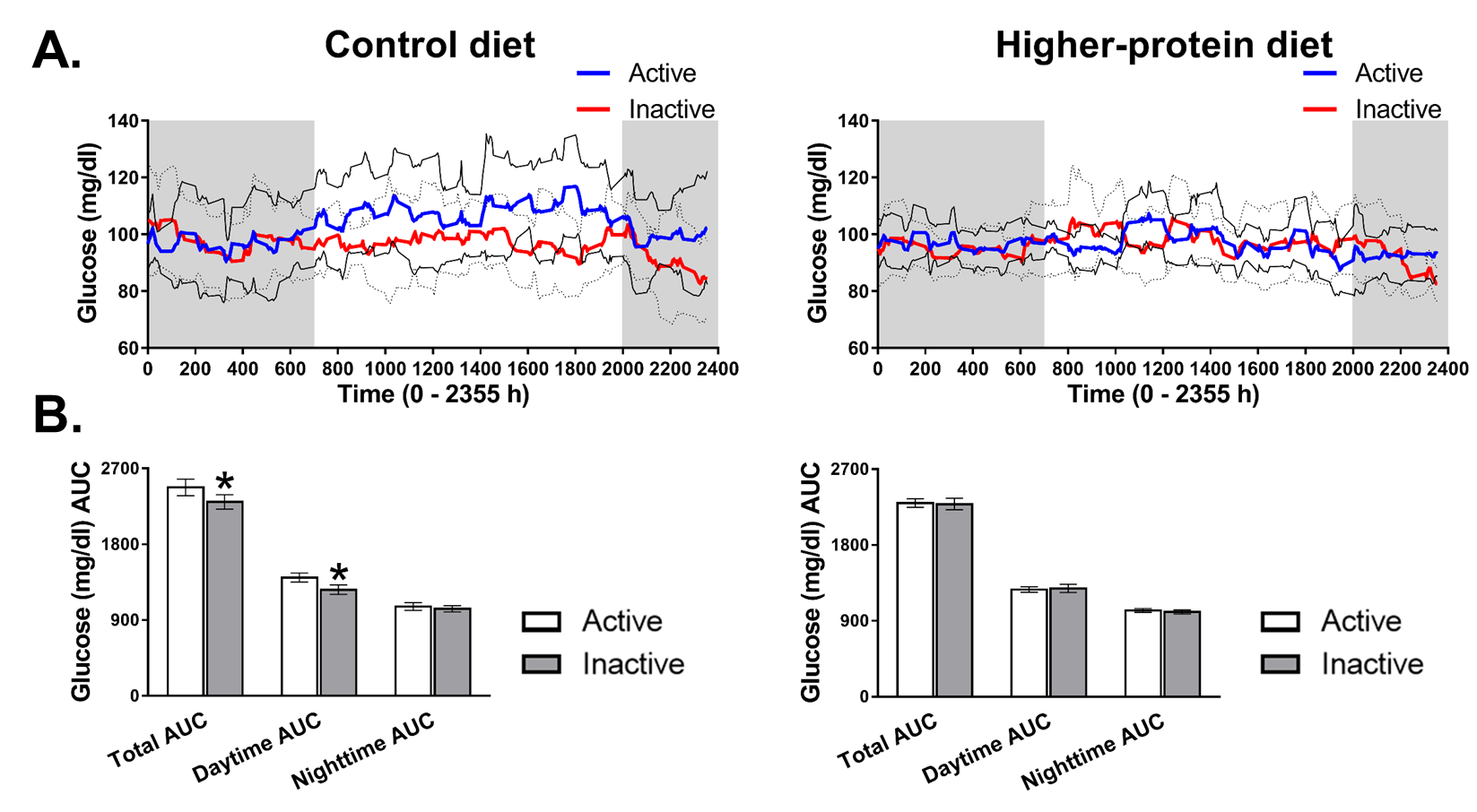 Supplementary Figure 1.  Effect of physical inactivity on free-living glycemic control in response to a Control diet and Higher-protein diet.  Physically active and physically inactive A) Mean 24-hour CGM-measured glucose excursions from a single day and B) CGM-measured glucose AUCs during the Control diet and High-protein diet conditions.  Glucose excursions are presented as means with 95% confidence intervals (95%CI) (Active 95%CI – solid line; Inactive 95%CI – dashed line).  Gray shaded area represents nighttime.  AUC data are means ± SEM.  AUC, area under the curve.  Paired-samples t tests were run to compare Active and Inactive CGM-measured glucose excursions.  n=7/Control diet; n=9/Higher protein diet.  *P<0.05 vs Active.